Heilig bisch du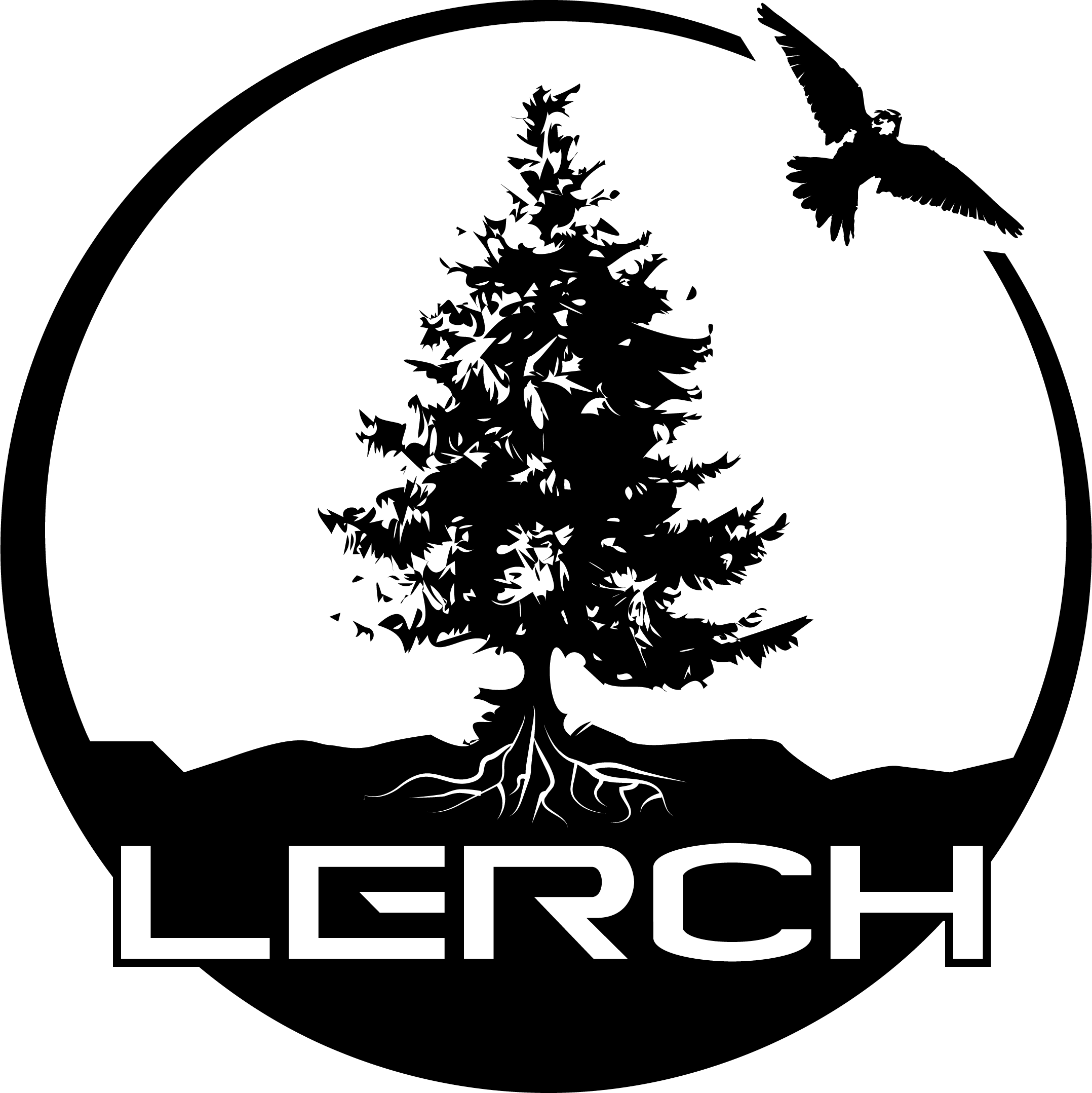 LERCHIntro:  | Am    | F     | C     | G     |Strophe 1:       Am                                 FWott still si, we du redsch. I lose uf di.         C                                  GIr Gwüssheit, dass du alles weisch.       Am                            FVertroue, kei Zwifel, mis Härz nah bi dir.            C                            GFüehr mini Gedanke, zeig mir.Refrain:    Am                             F                 Bewahr du mis Härz, wil i zu dir ghöre         C                             GDu bisch voll vo Güeti u Gnad, du bisch guet.        Am                             FWiis du mir dr Wäg, wott wandle ir Wahrheit         C                                     GSo wärde, wie du’s vorgläbt hesch.Jodel:I Am      I F        I C        I G         I (2x)Strophe 2:         Am                                     FWett ging meh vo dir gseh, ha Sehnsucht nach dir              C                              GTue ds Härz uf, erfüll du mi neu.        Am                               FAlls andre um mi um wird plötzlich ganz chli     C                                        GWil i gseh, wie gross du doch bischBridge:   G                                 Am    Füehr mi ar Hand a ds nächste Ziel F                                      GFüehr mit dim Geist, dass i cha gsehG                              AmLa mi la gspüre, was i cha tue             F                                 GDass d’Herrlichkeit vo dir uf d’Ärde cha cho